Cella Solare - IstruzioniCollega la cella solare alla ventola e accendi la lampada. Collega sempre il cavo rosso con quello rosso e quello nero con quello nero (MAI rosso con nero). 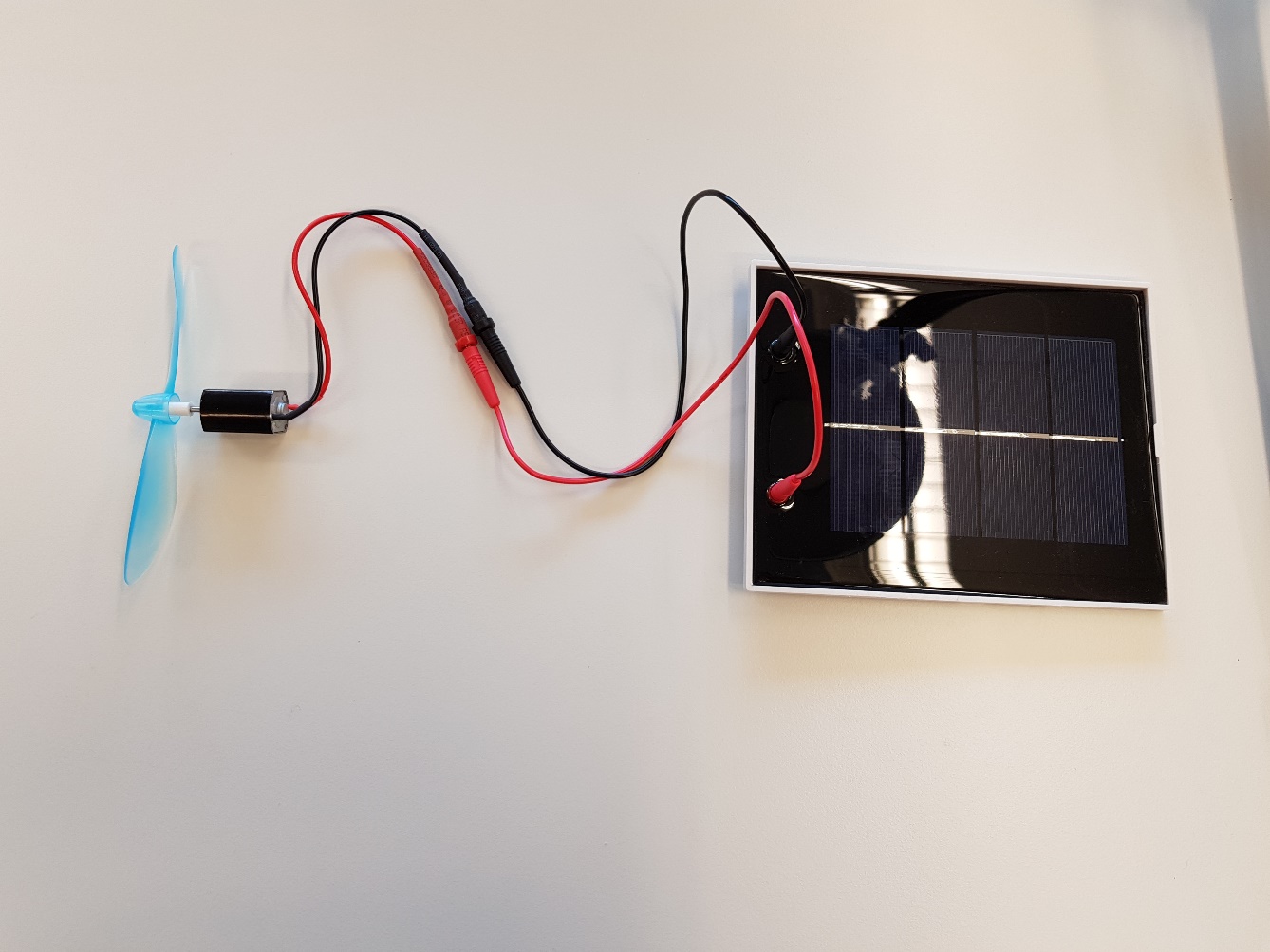 